В 2021 году планируется улучшить жилищные условия не менее 260 орловских семей за счет ипотечного кредита со сниженной ставкой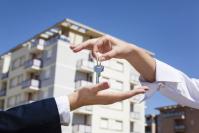 Такая возможность у жителей региона появилась благодаря реализации регионального проекта «Ипотека» федерального проекта «Ипотека» национального проекта «Жилье и городская среда» в части предоставления мер государственной поддержки, направленных на создание условий для осуществления гражданами права на жилище и стимулирование жилищного строительства.О реализации программы рассказал исполняющий обязанности руководитель Департамента строительства, ТЭК, жилищно-коммунального хозяйства, транспорта и дорожного хозяйства региона Алексей Субботин на аппаратном совещании 22 марта.Данная программа действует для следующих категорий граждан:граждане, проживающие в жилых помещениях, признанных непригодными для проживания, и в многоквартирных домах, признанных аварийными и подлежащими сносу или реконструкции;граждане, имеющие 2 и более несовершеннолетних детей и являющиеся получателями материнского (семейного) капитала;многодетные семьи;семьи, в которых возраст каждого из супругов либо одного родителя в неполной семье на день заключения договора не превышает 40 лет;  работники бюджетной сферы.По итогам 2019 года средняя ставка по ипотечным кредитам, выданным 236 гражданам, составила 6,4 %.В 2020 году за выдачей свидетельств о праве на заключение договора приобретения жилого помещения на первичном рынке жилья на территории Орловской области с использованием ипотечного кредита со сниженной процентной ставкой обратилось 257 граждан, в том числе 57 молодых семей. Средняя ставка по ипотечным кредитам, выданным гражданам, составила 4 %.Программа льготной ипотеки реализуется при участии кредитной организации ПАО «Сбербанк» и застройщиков ПАО «Орёлстрой» и ООО «Специализированный застройщик «Орелстрой-2».Реализация программы будет продолжена в 2021 году. Финансирование составит порядка 17,3 млн рублей, за счет которых планируется улучшение жилищных условий не менее 260 семей. Ставка по ипотечным кредитам составит менее 4,1%.Также Алексей Субботин доложил о реализации подпрограммы «Обеспечение жильем многодетных семей Орловской области» государственной программы. В рамках программы во втором полугодии 2020 года было принято решение о выделении из областного бюджета 15 млн рублей на предоставление многодетным семьям субсидии. Так, за минувший год 20 многодетных семей региона стали обладателями свидетельств на право получение субсидии в общем объеме 14,3 млн рублей.Размер субсидии на семью составил от 160 тыс. рублей до 1,6 млн рублей в зависимости от состава семьи, норматива площади, стоимости одного квадратного метра и т.д. Важным условием получения субсидии является неполучение многодетной семьей земельного участка в собственность бесплатно.